Sample Course Outline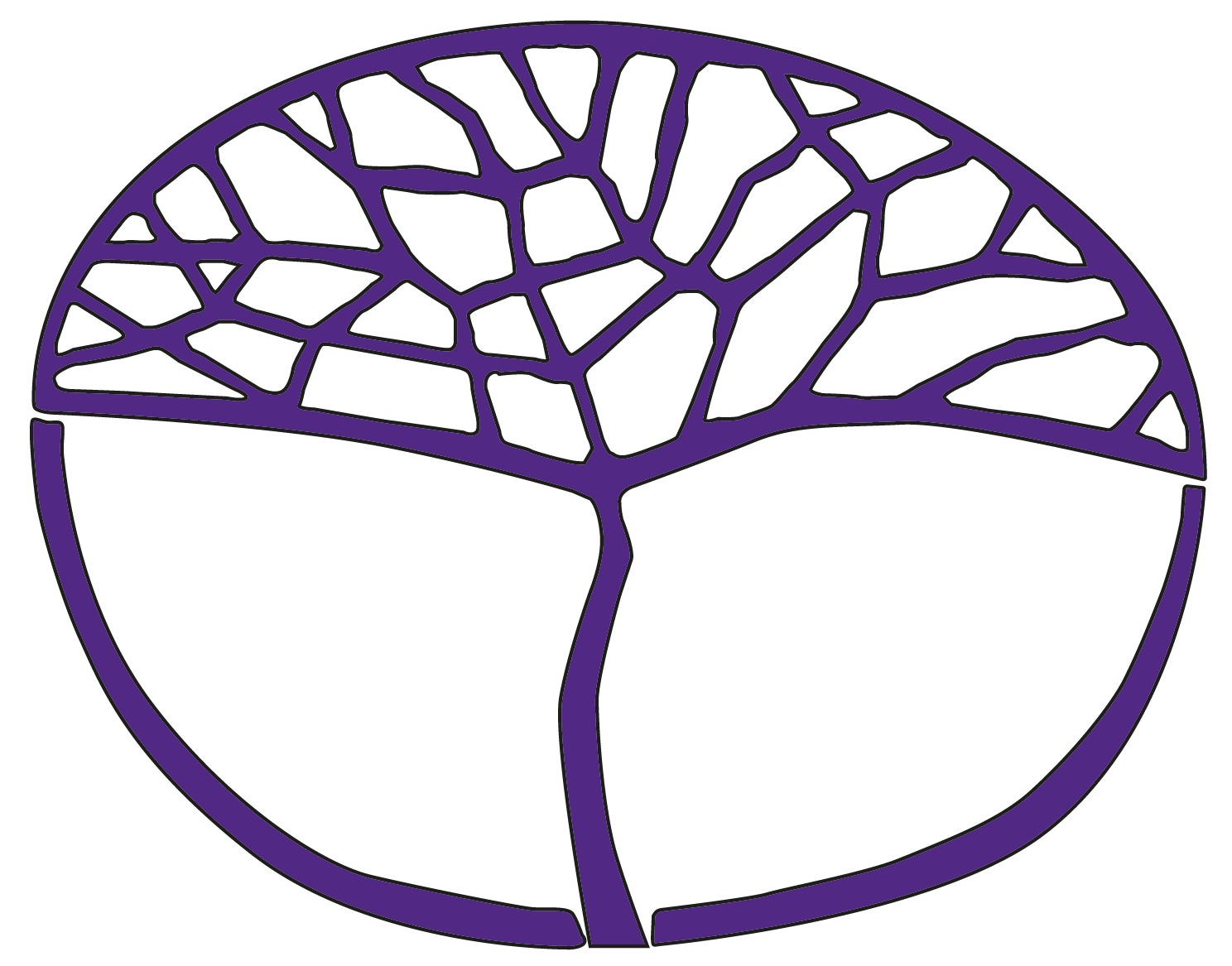 Aboriginal and Intercultural StudiesGeneral Year 11Acknowledgement of CountryKaya. The School Curriculum and Standards Authority (the Authority) acknowledges that our offices are on Whadjuk Noongar boodjar and that we deliver our services on the country of many traditional custodians and language groups throughout Western Australia. The Authority acknowledges the traditional custodians throughout Western Australia and their continuing connection to land, waters and community. We offer our respect to Elders past and present.Copyright© School Curriculum and Standards Authority, 2022This document – apart from any third party copyright material contained in it – may be freely copied, or communicated on an intranet, for non-commercial purposes in educational institutions, provided that the School Curriculum and Standards Authority is acknowledged as the copyright owner, and that the Authority’s moral rights are not infringed.Copying or communication for any other purpose can be done only within the terms of the Copyright Act 1968 or with prior written permission of the School Curriculum and Standards Authority. Copying or communication of any third party copyright material can be done only within the terms of the Copyright Act 1968 or with permission of the copyright owners.Any content in this document that has been derived from the Australian Curriculum may be used under the terms of the Creative Commons Attribution 4.0 International licence.DisclaimerAny resources, such as texts, websites and so on that may be referred to in this document are provided as examples of resources that teachers can use to support their learning programs. Their inclusion does not imply that they are mandatory or that they are the only resources relevant to the course.Sample course outlineAboriginal and Intercultural Studies – General Year 11 Intercultural SkillsAll the skills must be taught during the units. Relevant skills should be emphasised for each depth study.Researchconstruct a set of focus questions to investigate a specific topic/issue (who, what, when, where, how, why)plan an inquiry and/or social action with clearly defined aims, using appropriate methodologiescollect, record and organise information and/or data from relevant culturally responsive resourcesAnalysis and use of sourcesidentify the origin, purpose and context of primary sources and/or secondary sourcesevaluate the usefulness of different sourcesrecognise different perspectives presented in a variety of different primary and/or secondary sourcesidentify and use evidence from different sources to support a point of viewpropose individual and collective action in response to contemporary events, challenges, developments, issues, problemsEvaluating and communicatingdraw conclusions and develop explanations using evidence taking into account different perspectivescommunicating findings using formats appropriate to purpose, including, written, oral or multimodal presentations use respectful and inclusive language and terminologyjustify a course of action, and predict the potential outcome of the proposed actionidentify and practise ethical scholarship when conducting research, including:respecting variation between cultural groups of processes and protocols for collecting, acknowledging and communicating informationadopt protocols and conventions to communicate in culturally appropriate waysapply appropriate referencing techniques accurately and consistentlyReflectionacknowledge differences in personal perspectives, interpretations and world views when developing a responsereflect on own learning to review original understandingsSemester 1 – Unit 1Semester 2 – Unit 2WeekKey teaching points1–3Overview of the diversity of Australia’s First Nations Peoples’ cultural identitiesdefine the following key terms and concepts as they relate to, and by privileging, First Nations Peoples’ voices and perspectivesCultureIdentityDeep TimeSpiritualitySonglinesKinshipCountryEldersPerspectivesColonisationthe significance of and differences between an Acknowledgment of Country and a Welcome to Country Task 1: Responsetwo major types of scientific and archaeological evidence of Australian First Nations Peoples being the oldest, continuous living cultures in the world, (e.g. the concept of Deep Time, Mungo woman, Mungo man, Kakadu National Park Rock Art/artefacts, Murujuga National Park Indigenous heritage and rock art, Barrow Island artefacts, genomic testing)two examples of Australian First Nations Peoples’ beliefs as shown in creation stories about their origins and location in Australia, (e.g. dreaming stories and Songlines, such as the Rainbow Serpent, the Seven Sisters, Malo Bamai, the Mimis, the Min Min Lights, Mulka)the diversity of Australians First Nations Peoples including:languages population distributiongraphic representations of Australian First Nations Peoples’ geographic locations, place names and landscape features, such as maps, artwork, and SonglinesIntercultural skillsEvaluating and communicating Analysis and use of sources 4–5Australian First Nations Peoples’ expressions of individual and group cultural identity, including:languagespiritual beliefskinship structuresthe leadership roles of Elders in the communityconnection to Country and knowledge of Country6the Aboriginal Flag and the Torres Strait Islander flag, including:the background to the design of the Aboriginal flag by Harold Thomasthe background to the design of the Torres Strait Islands flag by Bernard Namok the significance of the colour, shapes and/or symbols on the flagsexamples of the flags as a symbol of identity and unitychanging recognition and use of the flags over time and the inclusion of these flags in the ‘Flags of Australia’ under the Flags Act 1953copyright and ownership issues relating to the Aboriginal flagIntercultural skillsAnalysis and use of sources Evaluating and communicating Task 2: Response7–10Depth Study One –Through community experiences and/or secondary sources, and by privileging First Nations Peoples’ voices and perspectives, students investigate the cultural identity of one Western Australian First Nations Peoples and one International First Nations Peoples, such as the Maori, the Dayak people of Borneo, the Inuit, the First Nations Peoples of North America, the Karen people of Burma, the Tibetan people, and/or the Khoikhoi peoples of South Africa.For the two selected First Nations Peoples, students will study where applicable: the range of languages and geographical locationsexamples of factors that contribute to the cultural identity of the selected First Nations Peoples, including:spirituality, Dreaming storiesknowledge of Countrykinship and family structuresperspectives and experiences of ‘colonisation’places of significance and importance, including why they are significantIntercultural skillsResearch Analysis and use of sources Evaluating and communicating Task 3: Inquiry11–12one significant First Nations individual, group or organisation and their contribution to two of the following:the continuation of their culture promoting First Nations Peoples’ issues in the wider communitybeing a role model to the younger generation13–16Depth study two – Through community experiences and/or secondary sources, and by privileging First Nations Peoples’ voices and perspectives, students investigate the effects of one event, experience, issue, or proposal on the identities and cultures of Australian First Nations Peoples.Examples of events/experiences include (this list is not exhaustive or prescriptive):constitutional recognitionAustralia Day, 26 Januarythe Uluru Statement from the Heart Pilbara Aboriginal StrikeMakarrata Black Lives Matter movementStolen Generation.For the selected event, experience, issue, or proposal, investigate:the background, including significant individuals and organisationsthe perspectives of Australian First Nations Peoples and non-Australian First Nations Peoplesthe way in which information and telecommunications, such as film, television and/or social media has influenced people’s perceptionsthe effects on the identities and cultures of Australian First Nations PeoplesIntercultural skillsResearch Analysis and use of sources Evaluating and communicating Reflection skillsTask 4: Social ActionWeekKey teaching points1–3Overview of the diversity of Australian First Nations Peoples’ cultural expressions and protocolsdefine the following key terms and concepts as they relate to, and by privileging First Nations Peoples’ voices and perspective Cultural ExpressionCultural ValuesPerspectivesColonisationDispossession Resistance ProtocolsResilience examples of Australian First Nations Peoples’ cultural expressions over time and location, including:oral and performance traditions, e.g. yarning, stories, songs, musical instruments, dance, film, live theatre)written literature, e.g. plays, film scripts, documentaries, children’s booksvisual art, e.g. materials, symbols, paintings, fibre craft, rock art, fashion, textilesthe ways cultural expressions contribute to maintaining and retaining the identity and cultural values of the Australian First Nations Peoples, includingsharing and maintaining cultural knowledge, e.g. customary law, histories, language, ceremonies, creation stories maintenance of family and kinship systemsconnection to Country, e.g. trade routes, survival, sustainability, Songlines, sacred sites, caring for CountryIntercultural skillsResearch Analysis and use of sources Evaluating and communicating Reflection Task 5: Response4the impact of invasion and colonisation on Australian First Nations Peoples’ cultural expressions, including dispossession of Country, and Government Assimilation policies, contributing to the interruption of culture, language and social organisation over several generations5–6Indigenous Cultural and Intellectual Property and the Protocols for using First Nations Peoples’ Intellectual and Cultural Property https://australiacouncil.gov.au/investment-and-development/protocols-and-resources/protocols-for-using-first-nations-cultural-and-intellectual-property-in-the-arts/Cultural rights of Australian First Nations Peoples’, including: Section 28 of the Human Rights Act 2019Article 31 of the United Nations Declaration on the Rights of Indigenous PeoplesIntercultural skillsAnalysis and use of sources Evaluating and communicating Task 6: Response7–10Depth Study One – Through community experiences and/or secondary sources, and by privileging First Nations Peoples’ voices and perspectives, students investigate one form of cultural expression and its significance for one Australian First Nations People.From the list below, select one of the forms of cultural expression:visual arts – through painting, drawing, printmaking, sculpture, photography, crafts and design, such as ceramics, textiles and homewaresmusic – in songs and performances. This includes activities, such as composing, recording, publishing music, performing and touring theatre – this includes plays, scripted works, music theatre, puppetrydance – such as ballet, contemporary dance, traditional dance, intercultural danceliterature – written works, such as fiction and non-fiction works, poetry, biographies, and playwritingevents-based projects – including art and cultural festivalsFor the selected form of cultural expression, investigate (where applicable and culturally appropriate):two examples of Australian First Nations Peoples’ perspectives, stories and/or information represented through the form of cultural expressionhow the form of cultural expression/practice has changed and evolved over time, e.g. types of materials, symbols usedthe role of information and telecommunications technologies in showcasing and celebrating the selected form of cultural expressions locally, nationally and globallythe importance and contribution of the form of cultural expression to Australian culture and identityIntercultural skills Research Analysis and use of sources Evaluating and communicating Reflection Task 7: Social Action11–14Depth Study Two – Through community experiences and/or secondary sources, and by privileging First Nations Peoples’ voices and perspectives, students investigate the contribution of cultural expressions to the empowerment and resiliency of First Nations Peoples’ cultures and identities both in Australia and internationally. Students investigate (where applicable and culturally appropriate):the importance of revitalising First Nation Peoples’ languagesthe connection between cultural expressions and the health and wellbeing of First Nations Peoplesthe economic benefits of cultural expressions for First Nations Peoplesthe use of cultural expressions to advocate for the rights of First Nations Peoples and make social and political statementsIntercultural skills Research Analysis and use of sources Evaluating and communicating Reflection Task 8: Inquiry15–16two examples of programs or initiatives, which provide opportunities for individual and community cultural practice and expression, including the benefit of these to First Nations Peoplesthe impact of cultural expressions in educating people and changing perceptions about First Nations Peoples’ histories and cultures